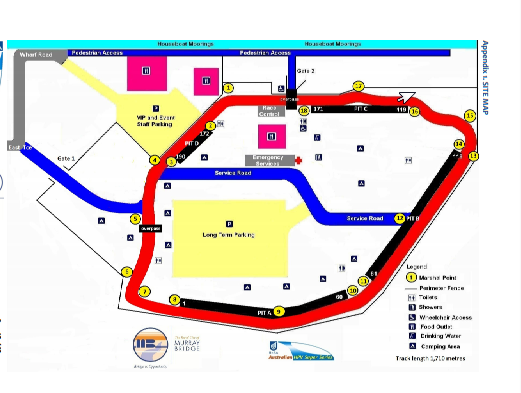 	Our pit area (176 and 177)	Our Marshal Points